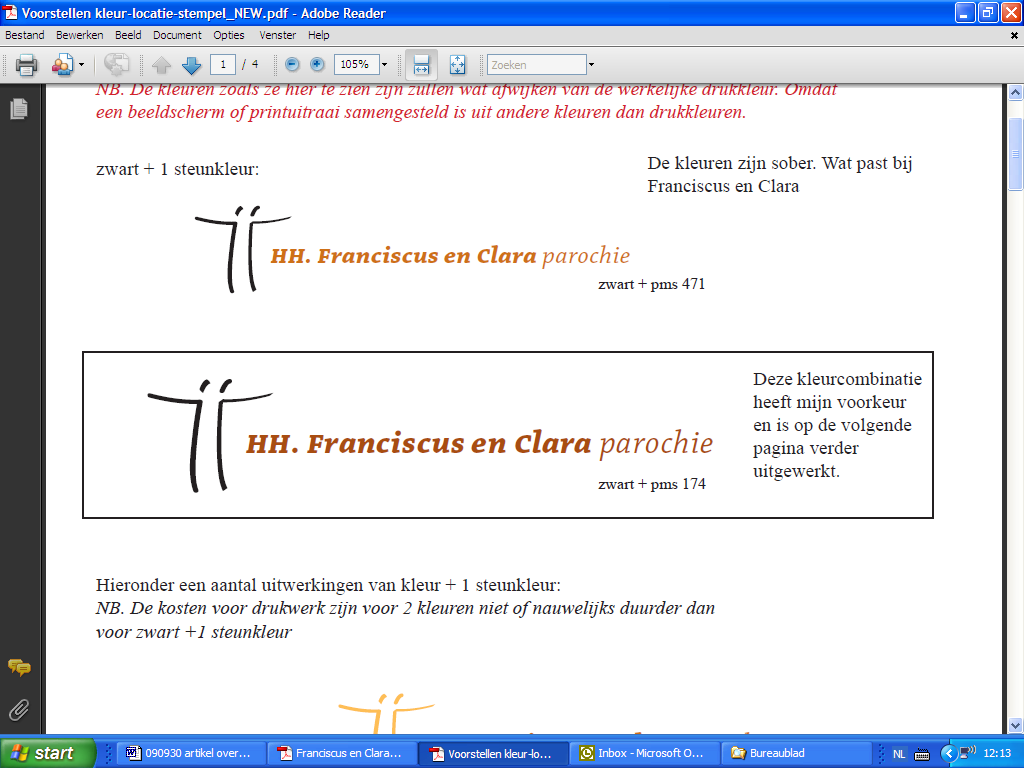 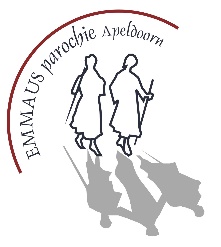 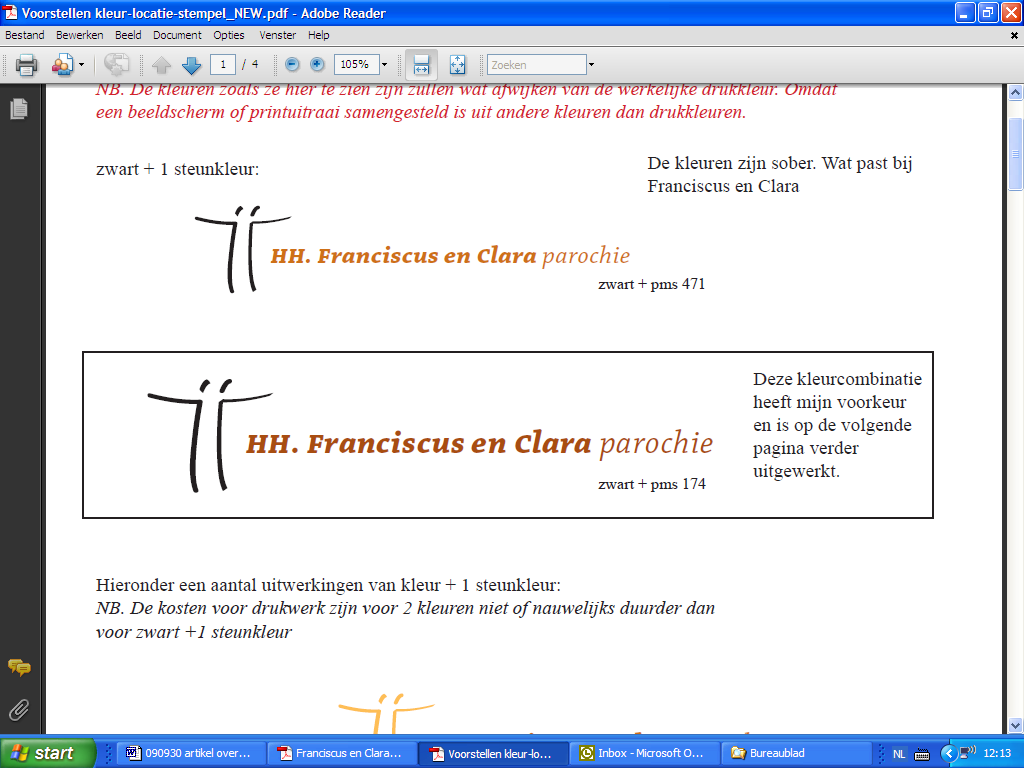 Activiteiten rond de Goede Week en Pasen.De ontwikkelingen rondom de Coronacrisis vragen ook in onze parochies om een aangepaste vormgeving bij het vieren van de Goede Week en Pasen. Zoals u wellicht weet zijn de publieke vieringen voor de Goede Week en Pasen afgelast. U kunt de vieringen wel digitaal rechtstreeks volgen via de website van de Emmaüs- en de Franciscus en Claraparochie. De tijden,  zie bij kopje  Loenen. Natuurlijk kunt de viering ook later, op voor u een geschikt moment, terug zien. Om besmetting met het coronavirus te voorkomen, zullen er aanpassingen worden getroffen, die anders in de Goede Week zo vertrouwd zijn maar nu niet door kunnen gaan. De palmtakjes kunnen helaas niet worden afgehaald. Want wanneer meerdere mensen in een mand naar palmtakken zoeken is er kans op besmetting. Ook zullen de huispaaskaarsen en het wijwater op Paaszaterdag niet worden gezegend. Daardoor kan u ook geen wijwater ophalen  en is er geen mogelijkheid om uw huispaaskaars te laten zegen tijdens de paasnacht.  Wel zullen de kerken in onze parochies tijdens de Goede Week en Pasen, zoveel mogelijk open zijn, om zo toch met elkaar verbonden te zijn rond het lijden, sterven en verrijzenis van onze Heer. Openstellen van de kerkenHet pastoraal team wil de mensen toch de gelegenheid geven voor persoonlijk gebed en het opsteken van een kaarsje, door de kerken in onze parochies gedurende de Goede Week en Pasen open te stellen. De kerken zullen zoveel mogelijk aangepast zijn aan de liturgie van de dag. Apeldoorn  De kerk zal open zijn;Zaterdag 4 en palmzondag 5 april: van 13.00 uur tot 16.00 uur. Er kunnen geen palmtakjes worden opgehaald.Witte Donderdag 9 april: van 13.00 uur tot 16.00 uur. Tijdens deze openstelling is er gelegenheid tot stille aanbidding van het Eucharistisch Brood. Gelegenheid tot deze aanbidding is van  14.30u  tot 15.30 uur.Goede Vrijdag 10 april: van 13.00 uur tot 16.00 uur. Tijdens deze openstelling is er gelegenheid om een bloem bij het kruis te leggen, of een kaarsje bij het kruis aan te stekenPaaszaterdag 11 april van 13.00 uur tot 16.00 uurPaaszondag 12 april van 13.00 uur tot 16.00 uur. Helaas kan er geen wijwater en huispaaskaarsen worden opgehaald. TwelloPalmzondag 5 april: van 14.00 uur tot 16.00 uur. Er kunnen geen palmtakjes worden opgehaald.Witte Donderdag 9 april: van 14.00 uur tot 16.00 uur. Tijdens deze openstelling is er gelegenheid tot stille aanbidding van het Eucharistisch Brood. Gelegenheid tot deze aanbidding in van 14.30 uur  tot 15.30 uur   Goede Vrijdag 10 april: van 14.00 uur tot 16.00 uur. Tijdens deze openstelling is er gelegenheid om een bloem bij het kruis te leggen, of een kaarsje bij het kruis aan te stekenPaaszaterdag 11 april van 14.00 uur tot 16.00 uurPaaszondag 12 april van 14.00 uur tot 16.00 uur. Helaas kan er geen wijwater en huispaaskaarsen worden opgehaald. VaassenDe kerk zal gedurende de Goede week en Pasen elke dag geopend zijn van 10.30 uur tot 15.30 uur. Op Witte Donderdag is van 14.30 uur tot 15.30 uur gelegenheid tot Stille aanbidding van het Eucharistisch Brood.Goede Vrijdag is er gelegenheid om een bloem bij het kruis te leggen, of bij het kruis een kaarsje te ontsteken.LoenenIn de kerk van Loenen zullen de vieringen voor de Goede week en Pasen worden opgenomen. Deze vieringen kunt u volgen via  de website van de parochie.Palmzondag 		: 10.00 uurWitte Donderdag 	: 19.00 uurGoede Vrijdag		: de kruisweg wordt eerder opgenomen			: 19.00 uur goede vrijdag vieringPaaswake		: zaterdagavond 21.00 uurPaaszondag 		: 10.00 uurPaasmaandag 		: 10.00 uurDe Mariakapel is open van 9.00 uur tot 21.00 uur.Ondanks deze moeilijke tijd wensen we u en uw dierbaren een zalig Pasen.Pastoraal team van de Emmaüs- en de HH. Franciscus en Claraparochie.300402